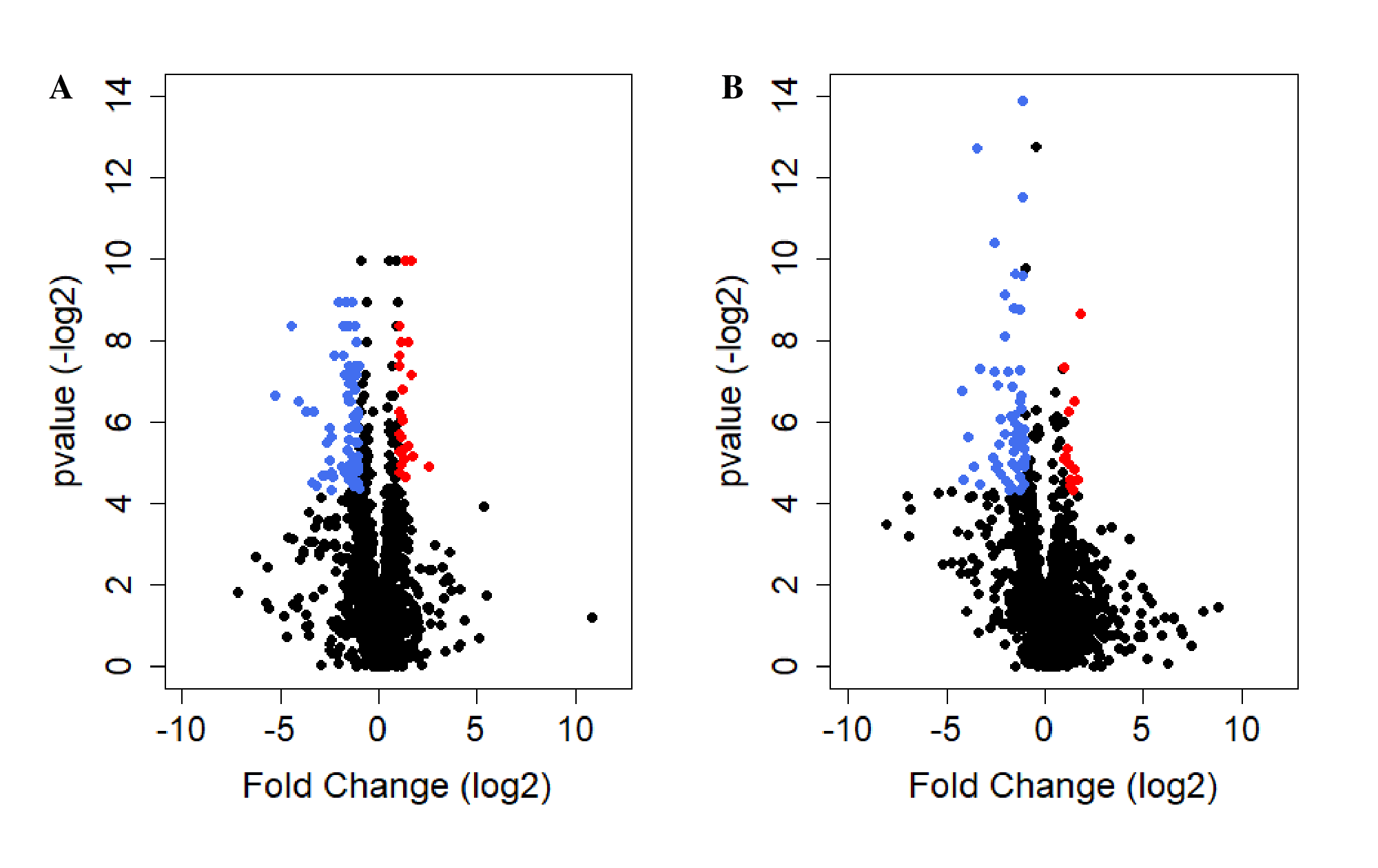 Supplementary Figure 1.  Parameters of proteomic analyses. Volcano plot showing differentially accumulated proteins in (A) B12 limitation vs nitrogen limitation and (B) in B12 limitation vs B12 resupply. Enriched proteins (p < 0.05 and fold change > 2.0) are shown in red and depleted proteins (p < 0.05 and fold change < -2.0) are shown in blue.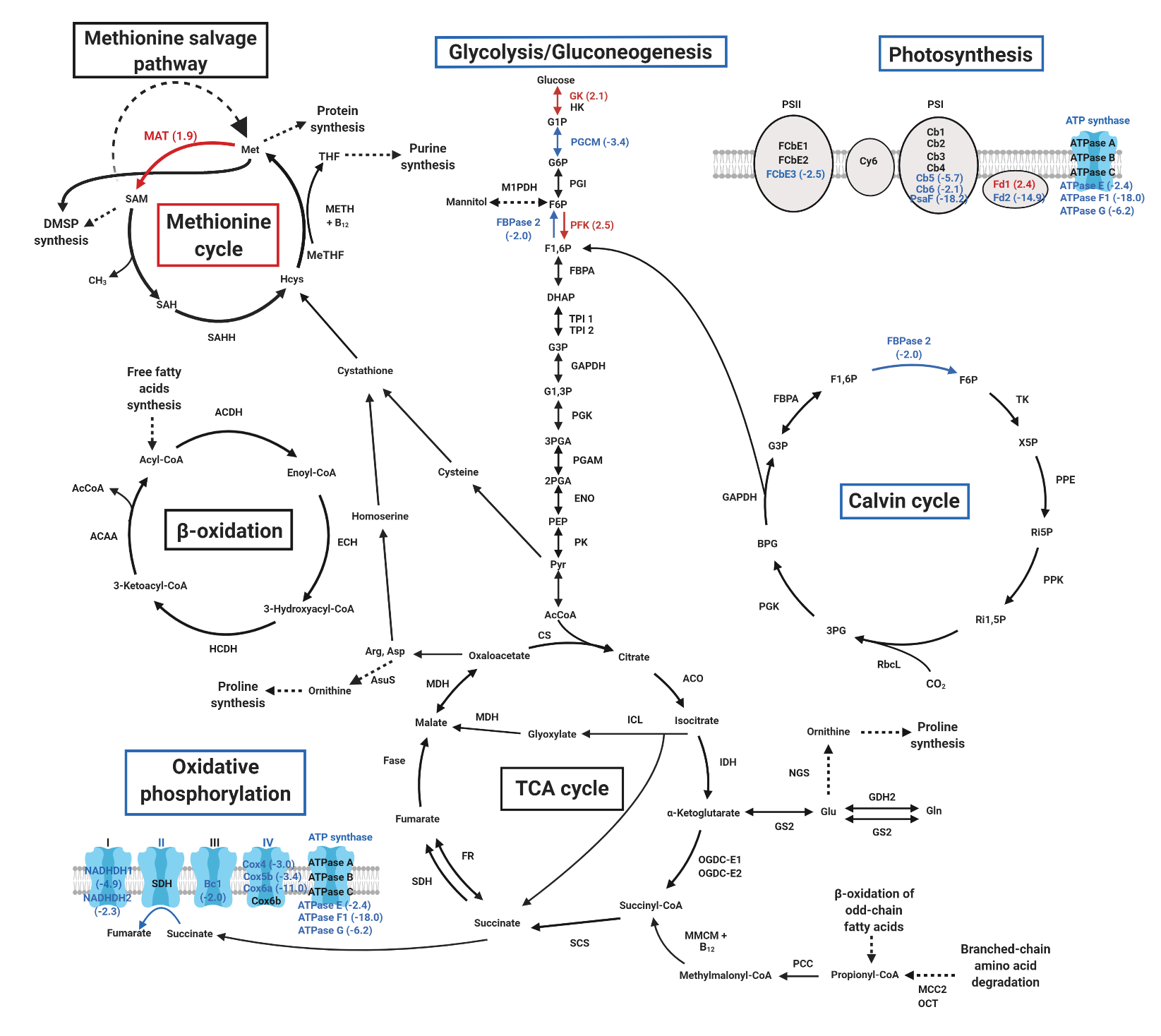 Supplementary Figure 2. Overview of major pathways differentially impacted in B12 limitation vs. B12 resupply. Enriched proteins (p < 0.05 and fold change > 2.0) are shown in red and depleted proteins (p < 0.05 and fold change < -2.0) are shown in blue (protein abbreviations are shown in Supplementary Table 3).